                             REQUERIMENTO Nº Assunto: Solicita à SABESP - Companhia de Saneamento Básico do Estado de São Paulo, que execute o reparo da rede de esgoto, na Avenida João Batista Leone, altura do nº 226, no Loteamento Parque Empresarial Adelelmo Corradini, conforme especifica. Senhor Presidente,CONSIDERANDO, que a rede de esgoto situada na Rua Adelelmo Corradini, encontra-se sob responsabilidade da SABESP.REQUEIRO, nos termos regimentais e após ouvido o Douto e Soberano plenário, que seja oficiado SABESP - Companhia de Saneamento Básico do Estado de São Paulo, no sentido de executar o reparo da rede de esgoto acima citada. 		SALA DAS SESSÕES, 02 de agosto de 2017.SÉRGIO LUIS RODRIGUESVereador – PPS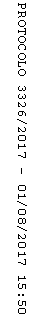 